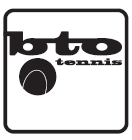                                        Bennekomse Tennis OpleidingAanmeldingsformulier tennislessen Winter 2019/20 (start v.a. 30 sept. ).Groepsles Junior binnen TV Keltenwoud (Eén persoon per formulier)Naam: ………………………………………………………………………………………   M / VAdres: ………………………………………………………………………………………………Postcode: …………………………………. Woonplaats:.………………………………………Telefoon: ………………………………….  Mobiel: …………………………………………….E-mail adres: …….…………………………………………………………………………………Geboortedatum:……………………………………………………………………………..Specificatie speelniveau enkel:	O – beginner     O - 9      O – 8      O – 7      O -  …Specificatie speelniveau dubbel:	O - beginner      O - 9      O – 8      O – 7      O -  …Ik tennis al …….. seizoenen		  	Ik les al ……….. seizoenenIk kies voor groepsles binnen:O 	20 weken	4 personen	(45 minuten)		                                       € 320,- p/pO      Ik wil voor een tweede keer in de week tennisles indien er ruimte is       € 275,- p/pO      Ik wil voor een tweede keer in de week padelles indien er ruimte is        € 185,- p/p         ( 18 weken 50 minuten outdoor).Let op :  Voor lessen in de hal is geen lidmaatschap vereist van TV Keltenwoud.Het formulier zo snel mogelijk inleveren i.v.m. de in te huren indoor banen.Ik ben beschikbaar op (zoveel mogelijk beschikbare tijden opgeven zodat iedereen geplaatst kan worden en voor een goede groepsindeling):Maandag:	van..........	tot………. Donderdag:	van..........	tot……….Dinsdag:	van..........	tot………. Vrijdag:		van..........	tot……….Woensdag:	van..........	tot………. Ingevulde formulieren gaarne inleveren voor 18 september bij Jack Engelaar (06-20953491), Aardbeivlinder 56, 4007 HB Tiel of mailen naar info@btotennis.nl. O        Ingeschrevene ontvangt graag een factuur.O	Hierbij machtig ik BTO/POE tot wederopzegging om het verschuldigde lesgeld in 3 termijnen (40% eind september, 30% eind oktober en 30% eind november) af te schrijven. Noteert U het volledige Iban/rekeningnummer van Uw bank of giro. Iban/Bank of gironummer ……………………………….          Ten name van ………………………	Plaats…………………………..          Datum: ………………………..		Handtekening: ………..……………
De lesindeling is vanaf 26 september te zien op www.btotennis.nl.Het lesreglement is te zien op www.btotennis.nl Voor de avg voorwaarden zie het lesreglement van de BTO site.